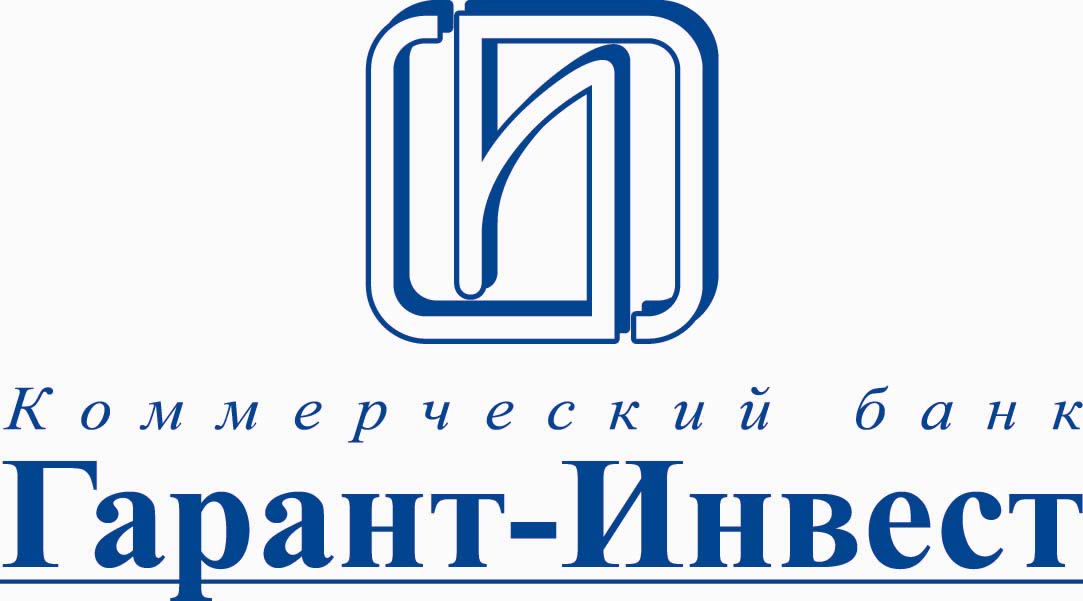 В КБ «Гарант-Инвест» (АО)ЗАЯВЛЕНИЕна разблокировку банковской картыЯ, ________________________________________________________________________________(Ф.И.О.)в соответствии «Правилами обслуживания и условия выпуска международных банковских карт Visa Infinite, Visa Platinum, VISA (Gold, Classic), Visa Electron, MasterCard Platinum, MasterCard (Gold, Standard), Cirrus/Maestro» и действующими в КБ «Гарант-Инвест»(АО) «Тарифами на получение и использование международных банковских карт Visa, MasterCard» прошу разблокировать банковскую карту: основную       дополнительную  на имя   __________________________________________________________   (нужное отметить)Клиент________________                                                                   «____»____________20____г.                     (подпись)служебные отметкиЗаявление принял          	____________________     	                    «____»_______________20____г.				           (подпись /штамп)Разблокировка выполнена 	 ____________________     	                    «____»_______________20____г.				          (подпись /штамп)		 VISA         Infinite      Platinum         Gold   -    Classic             Classic  (Интернет-карта)        Electron  MasterCard  	            Platinum         Gold         Standard        Standard PayPass      Банковские карты  №